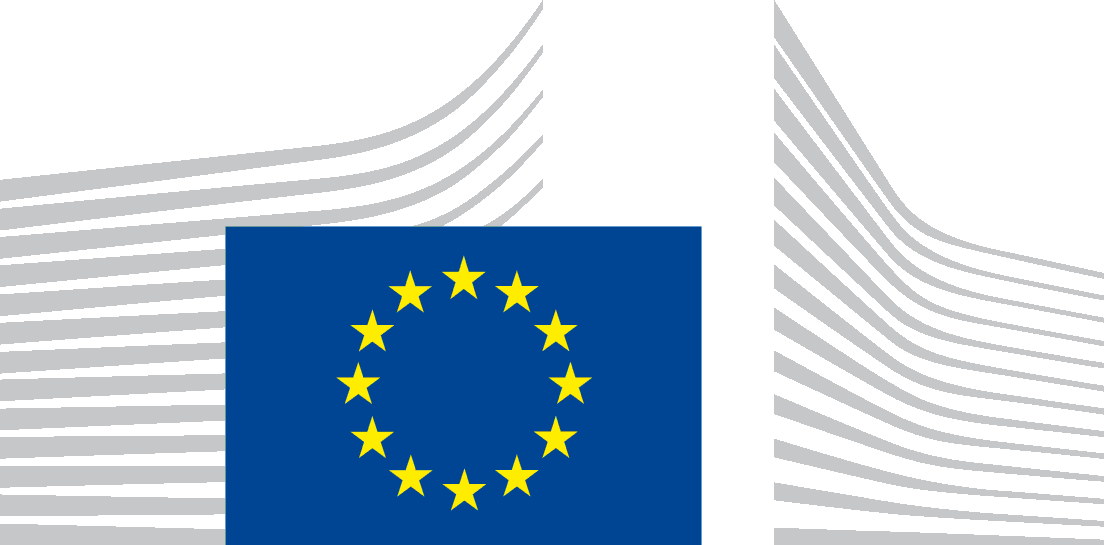 ADMINISTRATIVE AGREEMENT [identifier]for THE IMPLEMENTATION OF an alternative fuels INFRASTRUCTURE facility UNDER the Connecting Europe Facility - transport sectorbetweenTHE EUROPEAN UNIONand[…] This Administrative Agreement (the Administrative Agreement) is entered into between:the European Union, represented by the European Commission (the Commission), with its seat at rue de la Loi 200, B-1049 Brussels, Belgium, represented for the purposes of the signature of this Administrative Agreement by Mr Herald RUIJTERS, Director, Directorate B – Investment, Innovative & Sustainable Transport, Directorate General Mobility and Transportthe EU,of the one part, and […], having its seat at […], represented for the purposes of the signature of this Administrative Agreement by […, and …],the Implementing Partner,of the other part,each a Party and together the Parties,WHEREASBy Commission Implementing Decision C(2021) 5763 final of 05.08.2021 on the financing of the Connecting Europe Facility – Transport and the adoption of the work programme for 2021-2027 (the MAWP Decision), the Commission set out an Alternative Fuel Infrastructure Facility under the transport sector of the CEF (the CEF-T-AFIF), and designates as potential “implementing partners” for CEF-T-AFIF the entities with which the Commission may cooperate for the implementation of the CEF-T-AFIF.By Decision C(2021) 947 of 12.2.2021 delegating powers to European Climate, Infrastructure and Environment Executive Agency (CINEA) with a view to the performance of tasks linked to the implementation of Union programmes in the field of transport and energy infrastructure; climate, energy and mobility research and innovation; environment, nature and biodiversity; transition to low-carbon technologies; and maritime and fisheries; comprising, in particular, implementation of appropriations entered in the general budget of the Union and those stemming from external assigned revenue (the CINEA Decision), the Commission delegated to CINEA the performance of certain tasks linked to the implementation of parts of the Connecting Europe Facility, which include tasks related to the management of operations and procedures leading to the adoption of Commission grant award decisions, the conclusion of grant agreements, and the management of ensuing grant award decisions and grant agreements under the CEF-T-AFIF.The Commission intends to implement the CEF-T-AFIF in direct management, with the launch of a rolling call for proposals (the Call), pursuant to the applicable provisions of Regulation (EU, Euratom) 2018/1046 of the European Parliament and of the Council of 18 July 2018 on the financial rules applicable to the general budget of the Union, amending Regulations (EU) No 1296/2013, (EU) No 1301/2013, (EU) No 1303/2013, (EU) No 1304/2013, (EU) No 1309/2013, (EU) No 1316/2013, (EU) No 223/2014, (EU) No 283/2014, and Decision No 541/2014/EU and repealing Regulation (EU, Euratom) No 966/2012.[optional: reference to the mandate of the Implementing Partner][optional: The signature of this Administrative Agreement by […] was authorised by  [reference to the internal decision of the Implementing Partner authorizing the signature]. The Parties wish to acknowledge the option of continuing their cooperation in the implementation of the CEF-T-AFIF, on substantially the same terms, to the extent that a financial envelope is allocated from the budget of the Union to the CEF-T-AFIF for the period 2024-2027.THE PARTIES HAVE AGREED TO ENTER INTO THIS ADMINISTRATIVE AGREEMENT, on the terms defined below.Article 1 – SUBJECT MATTER AND AGREEMENT STRUCTUREThis Administrative Agreement sets out the terms and conditions governing the relationship between the Commission and the Implementing Partner with respect to their cooperation in relation to the utilisation by the Commission of the financial envelope allocated to CEF-T-AFIF from the budget of the Union over the period 2021-2023. This Administrative Agreement comprises these executed terms and the following Annex: Project Summary Sheet Models, which forms an integral part hereof. Article 2 – ENTRY INTO FORCE AND DURATIONThis Administrative Agreement shall enter into force on the date of its signature by the last of the Parties (the Effective Date).The Parties shall commence their cooperation under this Administrative Agreement on the next Business Day following the Effective Date, where Business Day designates any working day on which the Commission and the Implementing Partner are open for business in Brussels and […: Capital of the MS where is located the IP]. The Implementing Partner may make available the relevant Project Summary Sheet (as the term is defined in Article 3.5) to the Applicant (as the term is defined in Article 3.3) until the last cut-off date for submission of grant applications set in the Call documentation published by the Commission.The Implementing Partner shall endeavour to provide to the Commission the information specified in Articles 3.10 and 3.11 from the date of entry into force of the first grant agreement entered into between the Commission and the relevant Applicant in connection with an action supporting a Project (as the term is defined in Article 3.6), as such date shall be timely communicated by the Commission (including through CINEA, where applicable pursuant to the CINEA Decision) to the Implementing Partner until the earliest of:the date when the final payment report required under the grant agreement between the Commission and the relevant Applicant, documenting the completion of the action supporting the Project, is finalised in accordance with the Commission rules and procedures, as such date shall be timely communicated by the Commission to the Implementing Partner; orthe date when the project completion report required under the Implementing Partner financing agreement, documenting the completion of the activities for which the Implementing Partner financing is provided, is finalised in accordance with the Implementing Partner internal policies, rules and procedures; orthe date when the financing provided, directly or indirectly, by the Implementing Partner for the Project is fully repaid in accordance with the terms of the relevant financing agreement; orany earlier date to be agreed in writing between the Parties in connection with the Project concerned.Article 3 – COOPERATION BETWEEN THE PARTIES At its sole discretion, the Implementing Partner may request guidance from the Commission on the interpretation of the eligibility criteria for the CEF-T-AFIF in connection with investment project proposals that the Implementing Partner intends to finance and that include activities relevant to the areas covered by the CEF-T-AFIF. For this purpose, and subject to any confidentiality duties and/or personal data protection obligations of the Implementing Partner, the Implementing Partner may communicate to the Commission, by e-mail to MOVE-CEF-AFIF@ec.europa.eu (or to such other e-mail address as may be indicated by the Commission from time to time), the following information: identification of the project promoter; identification of the project; and an outline of the project activities potentially compatible with the aforementioned eligibility criteria.The Parties agree that any such guidance provided by the Commission is indicative and without prejudice to the eligibility check to be undertaken by the Commission on each application for a grant submitted under the Call (each, a Grant Application).The financing from the Implementing Partner may take the form of direct financing, in which case the contractual counterparty of the Implementing Partner for the purposes of its own financing is expected to be the same as the Applicant, or indirect financing, in which cases the financing is granted by the Implementing Partner to an intermediary (the Intermediary) for the purpose of financing a set of several pre-identifiable investment projects, which may be proposed by eligible Applicants. In relation to the preceding and for the purposes of this Administrative Agreement, the term Applicant designates the entity submitting a Grant Application, either solely or, as coordinator, in partnership with other entities.With a view to deciding whether an investment project is to be awarded financing and in line with the Implementing Partner’s rules, policies and procedures, the Implementing Partner (or, in case of indirect financing, the Intermediary, in accordance with the terms of the financing agreement between the Implementing Partner and such Intermediary) shall undertake a comprehensive risk-based appraisal process of said investment project. Such appraisal includes, but is not limited to, financial, technical, environmental and social, economic, legal risk and compliance assessment.In order to be eligible under the CEF-T-AFIF, each Grant Application must include a Financial Approval Letter including a Project Summary Sheet (as defined below) signed by the Implementing Partner and, where the financing from the Implementing Partner is provided indirectly, co-signed by the relevant Intermediary. For this purpose, for each Project (as defined in Article 3.6) for which a favourable financing decision has been adopted by the Implementing Partner in accordance with its rules, policies and procedures, the Implementing Partner shall cooperate with the relevant Applicant (and, where the financing from the Implementing Partner is provided indirectly, with the Intermediary) in preparing such documentation, in the form included in the Annex and consisting, for each Project, of a financial approval letter including a project summary sheet in the applicable version (as specified in the Annex).The Commission (including through CINEA, where applicable pursuant to the CINEA Decision) shall, promptly after each cut-off date set in the Call documentation, inform the Implementing Partner of the list of Grant Applications submitted under the Call which designate the Implementing Partner as the expected provider of financing for the same investment project as that supported by the action for which the grant has been requested under CEF-T-AFIF (the Project). Subject to any confidentiality duties and/or personal data protection obligations of the Commission, the Commission may communicate to the Implementing Partner, by e-mail to [… e-mail] (or to such other e-mail address as may be indicated by the Implementing Partner from time to time), the following information: identification of the entity/ies which has/have submitted a Grant Application, identification of the Project for which the grant has been requested, and the grant amount requested.Without prejudice to the preceding, the Parties acknowledge and agree that:the content, completeness and accuracy of the information provided by the Applicant in the Grant Application is the exclusive responsibility of the Applicant. The Implementing Partner shall bear no responsibility or liability for the Grant Application or its contents, nor for any other information or declaration provided by the Applicant (or, where applicable, its partners) in order to obtain and/or benefit from a grant under the CEF-T-AFIF;the completeness and accuracy of the information provided by the Applicant (in cooperation with the relevant Intermediary where the financing from the Implementing Partner is provided indirectly) in the Project Summary Sheet accompanying the Grant Application is of the exclusive responsibility of the Applicant. The Implementing Partner is entitled to rely on such information (where the financing from the Implementing Partner is provided indirectly, as such information is validated by the relevant Intermediary) without further checks and shall bear no responsibility or liability in this respect;the Commission shall carry out its own evaluation of each Grant Application submitted and of the eligibility of the proposal to receive a grant under the CEF-T-AFIF, in accordance with its own policies, rules and procedures. The provision of the Project Summary Sheet by the Implementing Partner shall not constitute, nor be construed as constituting, an opinion on the eligibility of a proposal to receive a grant under the CEF-T-AFIF;any course of action taken or to be taken, or not taken or not to be taken by the Commission in relation to a Grant Application shall be decided upon solely by the Commission based upon its own evaluation of the relevant documents and circumstances, and the Implementing Partner is not responsible and shall bear no liability for any such decision of the Commission.Without undue delay after it has taken the relevant decision (and whenever feasible at the same time it notifies the relevant Applicant thereof), the Commission shall inform the Implementing Partner of all successful and unsuccessful Grant Applications for which the Implementing Partner has provided a Financial Approval Letter including a Project Summary Sheet, including as applicable the justification for the decision made. Without prejudice to Articles 3.5 and 3.10 herein, the Commission remains solely responsible, in all cases where the Commission decides to select a Grant Application and award a grant under the CEF-T-AFIF, for preparing, negotiating, signing and monitoring the relevant grant agreement with the successful Applicant. In particular, with respect to those Projects for which a Financial Approval Letter including a Project Summary Sheet is provided pursuant to Article 3.5:the signature of a grant agreement with a successful Applicant shall be conditional upon (i) the signature of the financing agreement between the Implementing Partner and the Applicant, in case of direct financing; or (ii) the acceptance of the Project for financing under the financing agreement between the Implementing Partner and its Intermediary, in case of indirect financing;in case of direct financing, notwithstanding any authorisation of the governing bodies of the Implementing Partner to provide such financing, the Implementing Partner has no obligation to enter into a financing agreement in respect of a Project to which the Commission has awarded a grant under the CEF-T-AFIF. In this respect,if the Implementing Partner decides not to enter into a financing agreement, it shall promptly inform the Commission thereof;if the Implementing Partner enters into a financing agreement, it shall endeavour to do so within 8 months after the call cut-off date. The Implementing Partner shall promptly inform the Commission if the signature of the financing agreement will be delayed beyond four months after the receipt of the aforementioned notification. In this case, the Parties shall consult with a view to finding a mutually acceptable way forward for the CEF-T-AFIF grant. a decision by the Commission not to award a grant under the CEF-T-AFIF in support of a Project shall not preclude the Implementing Partner from providing financing to that Project in accordance with its own policies, rules and procedures. Such financing shall not be covered by the cooperation framework set out in this Administrative Agreement. For the Projects for which, cumulatively, (i) the Implementing Partner has entered into financing agreements in accordance with its policies, rules and procedures or, in case of indirect financing, has approved such financing in accordance with the terms of the financing agreement between the Implementing Partner and the Intermediary; and (ii) the Commission has entered into a grant agreement under the CEF-T-AFIF as specified in Article 3.9, the Implementing Partner shall inform the Commission in writing:of the occurrence of payments/events of default, or of events related to compulsory prepayments or of events related to suspension of disbursement during the financing availability period (as such events are defined in the relevant financing agreement), within a reasonable period from the date when the Implementing Partner becomes aware of such an event and subject to having received advance permission from its contractual counterparty to do so and to any confidentiality duties, compliance, and/or personal data protection obligations of the Implementing Partner;of the discontinuation or cancellation of its financing to the Project and, to the extent permitted by its internal policies, rules and procedures and subject to any confidentiality duties and/or personal data protection obligations of the Implementing Partner, of the reasons for such discontinuation or cancellation, without undue delay.Upon written request from the Commission, the Implementing Partner shall provide, within a reasonable time, any clarification that the Commission may reasonably request in respect of the documents and/or information referred to in Articles 3.5 and 3.10 to the extent that such information is available to the Implementing Partner and can be shared with the Commission.For the sake of clarity, although the Implementing Partner shall assess, in each case, if the information referred to in Articles 3.10 and 3.11 may be provided, the Implementing Partner is under no obligation to provide it in each and every case. When transmitted, it is strictly meant to provide the Commission with an overview of the projects supported under the CEF-T-AFIF, and the Implementing Partner shall bear no liability for any use the Commission makes of such information. Failure by the Implementing Partner to provide such information, for any reason whatsoever, shall not constitute a breach of its obligations under this Administrative Agreement.The Parties acknowledge and agree that the documents and/or information submitted by the Implementing Partner to the Commission under this Administrative Agreement may be made available by the Commission to CINEA to the extent this is necessary for the performance by CINEA of the tasks entrusted to it by the Commission under the CINEA Decision in respect of the implementation of the CEF-T-AFIF. The Commission shall ensure, prior to transferring such outputs, deliverables, and/or information to CINEA, that the provisions of Article 4 apply mutatis mutandis to CINEA. The Parties may agree on specific working procedures for such transfer of documents and/or information by the Commission to CINEA.For the avoidance of doubt, this Administrative Agreement shall not govern in any way the tasks and/or activities (or part thereof) that the Implementing Partner undertakes in relation to its own financing, in the context of both its project appraisal process for the purposes of deciding on the award of its financing to a Project and its Project monitoring activities, and which the Implementing Partner shall implement in line with its own rules, policies and procedures only. In this respect, the Implementing Partner shall not be subject to any other duties or responsibilities to the Commission except as reflected in this Article 3.Article 4 – INTELLECTUAL PROPERTY RIGHTS AND CONFIDENTIALITYThe Implementing Partner grants the EU the right to use each of the documents and/or information referred to in Articles 3.5, 3.10 and 3.11 only for purposes consistent with the objectives of this Administrative Agreement. All documents and other information, in whatever form (including electronic), provided by the Implementing Partner to the Commission in accordance with the terms of this Administrative Agreement shall be treated by the Commission as confidential.Except where it becomes known or available to the public other than through an action or omission of either Party, data and/or information pertaining to Projects and other confidential or commercially sensitive information which is the property of the Implementing Partner or of third parties involved in the Project and which is communicated by one Party to the other under this Administrative Agreement shall not be shared at any time outside the Parties (without prejudice to Article 3.13), unless (i) the entity owning such data or information expressly agrees in writing for it to be shared, and only within the terms of such express agreement, or (ii) disclosure of the information is required by law, regulation, treaty, by an order of a court having jurisdiction in the matter or, in particular, to the European Court of Auditors pursuant to the tripartite agreement referred to in Article 287 of the Treaty and entered into on 27 October 2003 by the Commission, the European Court of Auditors and the Bank on the cooperation with respect to the modes for controls exercised by the European Court of Auditors, as may be amended, supplemented or modified from time to time.If the Commission is required to disclose confidential information to the European Parliament or the Council in the discharge procedure, it shall ensure the secure transmission of such confidential information and apply the arrangements regarding sensitive documents agreed between these institutions for these purposes.Article 5 – NOTICES AND COMMUNICATIONSNotices and communications relating to this Administrative Agreement from one Party to the other shall, except as specified in Articles 3.1 and 3.6, be sent in writing in paper or in electronic form, using the following communication details:Article 6 – AMENDMENTSAny amendment, modification, or variation of this Administrative Agreement shall require an instrument in writing duly signed by each Party. The continuation, on substantially the same terms, of the cooperation between the Parties under this Administrative Agreement in relation to the utilisation by the Commission of a financial envelope that may be allocated to CEF-T-AFIF from the budget of the Union over the period 2024-2027 may be agreed through an exchange of letters between the Parties.Changes of any of the contact details specified in Article 5 may simply be notified to the other Party in writing, in accordance with Article 5.Non-substantial changes to the models included in Annex may be agreed between the Parties by exchanges of electronic communication, provided that such changes do not conflict with or otherwise amend or render inapplicable these executed terms, in which case they shall be null and void.Article 7 – OTHER PROVISIONSFor the avoidance of doubt:other than as specified in Article 3, the Implementing Partner shall have no information or reporting obligations, whether operational or financial, towards the Commission under this Administrative Agreement;without prejudice to Article 7.2, the Implementing Partner is not required to carry out any specific visibility or communication activities in connection with this Administrative Agreement or the grants provided by the Commission to Projects under the CEF-T-AFIF;the activities carried out by the Implementing Partner under this Administrative Agreement shall not be subject to any checks, verifications, evaluations, audits or monitoring missions carried out by the Commission or by any other Union institution or body, including the Court of Auditors of the European Union, the European Anti-Fraud Office, or the European Public Prosecutor’s Office;the cooperation between the Parties under this Administrative Agreement is without prejudice to the right of the Implementing Partner to act in multiple capacities, including as provider of advisory support, in relation to the Project promoters or the Projects. The Implementing Partner shall manage any potential conflict of interests issues in accordance with its rules, policies and procedures;The Parties agree to inform each other, on a best efforts basis (notably, if appropriate, at the signing of grant agreements and at the signing of the financing agreements) of any communication initiative they envisage in respect of a Project and, to the extent feasible, coordinate their approach and cross-reference in their communications their respective financing in support of the Project, while preserving their independence of action.The Commission shall hold the Implementing Partner harmless against any and all claims against it by an Applicant or a contractual counterparty of the Commission in respect of losses, damages or injury sustained by them caused by an act or omission of the Commission in the context of its processing of the Grant Application (including the Financial Approval Letter including the Project Summary Sheet) or the implementation of the relevant grant agreement. Nothing in this Administrative Agreement may create or be construed as creating a partnership or joint venture, agency or similar relationship between the Parties nor authorize either Party to make any statements or enter into any agreement on behalf of the other Party.If, at any time, either Party justifiably believes that the purpose of the Administrative Agreement can no longer be effectively or appropriately carried out, or due to Force Majeure or unforeseen circumstances beyond the control of the Parties can no longer be carried out, it may, after due consultation with the other Party, terminate this Administrative Agreement by giving the other Party six months prior written notice.Article 8 – APPLICABLE LAW AND SETTLEMENT OF DISPUTESThe Parties shall be liable for their obligations under this Administrative Agreement in accordance with the general principles of law governing the liability of Union institutions and bodies as developed by the Court of Justice of the European Union.The Court of Justice of the European Union shall have exclusive jurisdiction over any dispute regarding the interpretation, application or validity of this Administrative Agreement.IN WITNESS WHEREOF the Parties have caused this Administrative Agreement to be executed on their behalf [in three originals in the English language, of which one for the EU and two for the Implementing Partner] OR [by having each of their respective authorised representatives apply, on behalf of the relevant Party, their qualified electronic signature, in compliance with Regulation (EU) No 910/2014 of the European Parliament and of the Council of 23 July 2014 on electronic identification and trust services for electronic transactions in the internal market and repealing Directive 1999/93/EC].IMPLEMENTING PARTNER FINANCIAL APPROVAL LETTER(To be filled in and signed by the cofinancing Implementing Partner and uploaded as part of the application. Use one or two signatures in accordance with the rules of the Implementing Partner/Intermediary.)[OPTION 1 for direct financing (by an Implementing Partner):[Applicant identity and address]For the Attention of: [contact person]	[Place], [date]										[Letter number]Subject: 	[●] [include where available the unique identifier of the financing]Dear [●],The [Implementing Partner: …] and […] (the “Applicant”) have been engaged in discussions about the financing of [Project name] ([unique identifier]) (the “Project”), for which the Applicant intends to also apply for a grant under the Alternative Fuels Infrastructure Facility under the Connecting Europe Facility – Transport (the “CEF-T-AFIF”). Having regard to the signature between the European Union, represented by the European Commission, and the [Implementing Partner: …] of an Administrative Agreement in respect of the implementation of the CEF-T-AFIF and the requirement, indicated in the Call for proposals published by the CINEA in respect of the Alternative Fuels Infrastructure Facility, that — in order to be eligible to receive a grant under the CEF-T-AFIF — the Project for which such grant support is requested must also receive financing from a financing partner, the Applicant has requested financing from the [Implementing Partner: …] for the Project.The [Implementing Partner: …] thus confirms that:the Project for which the Applicant intends to request grant support under the CEF-T-AFIF has been subject, for the purpose of [Implementing Partner: …]’s own financing, to a comprehensive risk-based appraisal process, in line with the [Implementing Partner: …]’s rules, policies and procedures, including in terms of financial, social, economic, legal, risk or compliance assessment; andthe [Implementing Partner: …]’s appraisal of the Project has been carried out with the professional degree of care, efficiency, independence, transparency and diligence that the [Implementing Partner: …] applies to the discharge of its own affairs. A Project Summary Sheet is attached to this letter, which is based on (i) the information provided by the Applicant in relation to the scope of the Project supported by our financing and the scope of the Grant Application and (ii) the economic, technical and financial analysis undertaken by the [Implementing Partner: …] for the purpose of the approval by its own governing bodies of the financing of the Project. This letter and the Project Summary Sheet are based on the following terms:the content, completeness and accuracy of the information provided by the Applicant to the [Implementing Partner: …] are the exclusive responsibility of the Applicant and has been relied upon by the [Implementing Partner: …] in its preparation of the Project Summary Sheet; andthe [Implementing Partner: …] bears no responsibility or liability for the Grant Application or its contents, nor for any other information or declaration provided by the Applicant in order to benefit from grant support under the CEF-T-AFIF. The [Implementing Partner: …] further confirms that:on the basis of a favourable assessment of economic viability pursuant to the above-mentioned appraisal process on [date] the [Implementing Partner: …]’s governing bodies have approved a financing of up to EUR […] to the Project; [OPTION 1: the corresponding financing agreement was subsequently signed on [date]] OR [OPTION 2: the availability of the corresponding financing is conditional, inter alia, on [the signature of legal documentation in a form acceptable to the [Implementing Partner: …]][and][on the fulfilment of any conditions set out in the legal documentation (which may include receipt of an investment grant or equivalent additional financing) and the absence of any continuing event of default or other event or circumstance that would relieve the [Implementing Partner: …] from any financing obligation]]. Yours sincerely[THE IMPLEMENTING PARTNER: …]PROJECT SUMMARY SHEET (direct financing)][OPTION 2 for indirect financing (through an Intermediary):(Note: Use one or two signatures in accordance with the rules of the Implementing Partner)[Applicant identity and address]For the Attention of: [contact person]	[Place], [date]										[Letter number]Subject: 	[●] [include where available the unique identifier of the financing]Dear [●],The [Implementing Partner: …] has approved financing in favour of […] (the “Intermediary”) under [Project name] ([unique identifier]) (the “Programme”). The Programme is comprised of the financing of smaller projects (pre-identifiable on the basis of an agreed set of criteria), including the Project for which […] (the “Applicant”) intends to also apply for a grant under the Alternative Fuels Infrastructure Facility under the Connecting Europe Facility – Transport (the “CEF-T-AFIF”). Having regard to the signature between the European Union, represented by the European Commission, and the [Implementing Partner: …] of an Administrative Agreement in respect of the implementation of the CEF-T-AFIF; and the requirement, indicated in the Call for proposals published by CINEA in respect of the Alternative Fuels Infrastructure Facility, that – in order to be eligible to receive a grant under the CEF-T-AFIF – the Project for which such grant support is requested must also receive financing from a financing partner, the Applicant has requested financing from the Intermediary for the Project under the Programme financed by the [Implementing Partner…].The [Implementing Partner: …] thus confirms that:the Project for which the Applicant intends to request grant support under the CEF-T-AFIF has been approved to receive financing support under the Programme through the Intermediary [ordering number in the allocation letter]. The Programme has been subject to a comprehensive risk-based appraisal process in line with the [Implementing Partner: …]’s rules, policies and procedures, including in terms of financial, social, economic, legal, risk or compliance assessment;the Intermediary’s appraisal of the Project has been made with the requisite professional degree of care, efficiency, independence, transparency and diligence, in accordance with the requirements of the financing agreement between the [Implementing Partner: …] and the Intermediary;the [Implementing Partner: …] has reviewed the eligibility of the Project for its own financing and confirmed the allocation proposal by the Intermediary under the Programme.A Project Summary Sheet is attached to this letter, which is based on (i) the information provided by the Applicant and the Intermediary in relation to the scope of the Project supported by our financing and the scope of the Grant Application and; (ii) the economic, technical and financial analysis undertaken by the Intermediary and accepted by the [Implementing Partner: …], in accordance with its rules, policies and procedures and the terms of the relevant financing agreement for the purpose of approving the financing of the Project under the Programme.This letter and the Project Summary Sheet are based on the following terms:the content, completeness and accuracy of the information provided by the Applicant and the Intermediary to the [Implementing Partner: …] are the exclusive responsibility of the Applicant and/or the Intermediary, and has been relied upon by the [Implementing Partner: …] in its preparation of the Project Summary Sheet; andthe [Implementing Partner: …] bears no responsibility or liability for the Grant Application or its contents, nor for any other information or declaration provided by the Applicant in order to benefit from grant support under the CEF-T-AFIF. The [Implementing Partner: …] further confirms that:on [date] the [Implementing Partner: …]’s governing bodies have approved a financing of up to EUR […] to the Programme and that the financing agreement between the [Implementing Partner: …] and the Intermediary was signed on [date]. Subsequently, on [date] the [Implementing Partner: …] confirmed the allocation of EUR […] made by the Intermediary on the basis of a favourable assessment of economic viability of the Project pursuant to the Intermediary’s appraisal process, of EUR […] in support of the Project, financed by the Intermediary under the Programme.Yours sincerely[THE IMPLEMENTING PARTNER: …]]PROJECT SUMMARY SHEET (indirect financing)For the Commission:European CommissionDirectorate-General for Mobility and Transport Directorate B – Investment, Innovative and Sustainable Transport Unit B2 Transport Investment DM 28 06/095B-1049 Brussels (Belgium) Functional E-Mail Box: MOVE-CEF-AFIF@ec.europa.euFor the Implementing Partner:[… : Implementing Partner][Address][Functional E-Mail Box: [ …] ] Signed for and on behalf ofSigned for and on behalf ofthe European unionTHE […: THE IMPLEMENTING PARTNER]Herald RUIJTERSDirectorDirectorate B – Investment, Innovative & Sustainable Transport[…]Date:Date:[…]Date:Note: One or two signatures in accordance with the rules of the Implementing Partner[Full name][Job title]PROJECT SUMMARY SHEETPROJECT SUMMARY SHEETPROJECT SUMMARY SHEETPROJECT SUMMARY SHEETName of the Project:[project name] — [unique identifier][project name] — [unique identifier][project name] — [unique identifier]Financing amount approved:[approved financing amount][approved financing amount][approved financing amount]CEF-T-AFIF Grant Application:(as provided by the Applicant to [Implementing Partner: …])[project title] — [acronym][project title] — [acronym][project title] — [acronym]TYPE OF BLENDING OPERATION (completed by the [Implementing Partner: …])TYPE OF BLENDING OPERATION (completed by the [Implementing Partner: …])TYPE OF BLENDING OPERATION (completed by the [Implementing Partner: …])TYPE OF BLENDING OPERATION (completed by the [Implementing Partner: …])Combined operation (art 17 CEF Regulation)Combined operation (art 17 CEF Regulation)Combined operation (art 17 CEF Regulation)☐Blending operation (art 6(2) CEF Regulation, i.e. including an InvestEU support)Blending operation (art 6(2) CEF Regulation, i.e. including an InvestEU support)Blending operation (art 6(2) CEF Regulation, i.e. including an InvestEU support)☐PROJECT DESCRIPTION PROJECT DESCRIPTION PROJECT DESCRIPTION PROJECT DESCRIPTION Based on the information provided by the Applicant to [Implementing Partner: …], are the activities described in the Grant Application identical to the ones supported by the financing of the Implementing Partner?Based on the information provided by the Applicant to [Implementing Partner: …], are the activities described in the Grant Application identical to the ones supported by the financing of the Implementing Partner?Based on the information provided by the Applicant to [Implementing Partner: …], are the activities described in the Grant Application identical to the ones supported by the financing of the Implementing Partner?Yes / NoDescription of the Project supported by the financing of the Implementing Partner:Provide here a brief description of the Project. Note: For EV charging stations the description should at least indicate the different types of charging stations and as far as available for each type of station the number of stations to be installed within the scope of the Project, as well as the number and capacity of grid connections.Description of the Project supported by the financing of the Implementing Partner:Provide here a brief description of the Project. Note: For EV charging stations the description should at least indicate the different types of charging stations and as far as available for each type of station the number of stations to be installed within the scope of the Project, as well as the number and capacity of grid connections.Description of the Project supported by the financing of the Implementing Partner:Provide here a brief description of the Project. Note: For EV charging stations the description should at least indicate the different types of charging stations and as far as available for each type of station the number of stations to be installed within the scope of the Project, as well as the number and capacity of grid connections.Description of the Project supported by the financing of the Implementing Partner:Provide here a brief description of the Project. Note: For EV charging stations the description should at least indicate the different types of charging stations and as far as available for each type of station the number of stations to be installed within the scope of the Project, as well as the number and capacity of grid connections.insert textinsert textinsert textinsert textDescription of the activities covered by the Grant Application (as provided by the Applicant to [Implementing Partner: …]):Include here the description of the activities covered by the Grant Application provided by the Applicant. Note: If the scope of these activities and that of the Project are the same, just state “idem”.If the scope of these activities and that of the Project are not identical, for example if the Implementing Partner financing covers activities that are either not eligible for the grant or not included by the Applicant as part of the Grant Application, please include a description following on the same structure and type of information as included under the “Description of the Project”, highlighting to the extent feasible the differences between the Project and the part covered by the Grant Application.Description of the activities covered by the Grant Application (as provided by the Applicant to [Implementing Partner: …]):Include here the description of the activities covered by the Grant Application provided by the Applicant. Note: If the scope of these activities and that of the Project are the same, just state “idem”.If the scope of these activities and that of the Project are not identical, for example if the Implementing Partner financing covers activities that are either not eligible for the grant or not included by the Applicant as part of the Grant Application, please include a description following on the same structure and type of information as included under the “Description of the Project”, highlighting to the extent feasible the differences between the Project and the part covered by the Grant Application.Description of the activities covered by the Grant Application (as provided by the Applicant to [Implementing Partner: …]):Include here the description of the activities covered by the Grant Application provided by the Applicant. Note: If the scope of these activities and that of the Project are the same, just state “idem”.If the scope of these activities and that of the Project are not identical, for example if the Implementing Partner financing covers activities that are either not eligible for the grant or not included by the Applicant as part of the Grant Application, please include a description following on the same structure and type of information as included under the “Description of the Project”, highlighting to the extent feasible the differences between the Project and the part covered by the Grant Application.Description of the activities covered by the Grant Application (as provided by the Applicant to [Implementing Partner: …]):Include here the description of the activities covered by the Grant Application provided by the Applicant. Note: If the scope of these activities and that of the Project are the same, just state “idem”.If the scope of these activities and that of the Project are not identical, for example if the Implementing Partner financing covers activities that are either not eligible for the grant or not included by the Applicant as part of the Grant Application, please include a description following on the same structure and type of information as included under the “Description of the Project”, highlighting to the extent feasible the differences between the Project and the part covered by the Grant Application.insert textinsert textinsert textinsert text(EXPECTED) USES OF FUNDS (as provided by the Applicant and agreed by the [Implementing Partner: …] for the purpose of the approval of [Implementing Partner: …] financing)Complete the table on expected uses of funds for the Project supported by the financing.(EXPECTED) USES OF FUNDS (as provided by the Applicant and agreed by the [Implementing Partner: …] for the purpose of the approval of [Implementing Partner: …] financing)Complete the table on expected uses of funds for the Project supported by the financing.(EXPECTED) USES OF FUNDS (as provided by the Applicant and agreed by the [Implementing Partner: …] for the purpose of the approval of [Implementing Partner: …] financing)Complete the table on expected uses of funds for the Project supported by the financing.(EXPECTED) USES OF FUNDS (as provided by the Applicant and agreed by the [Implementing Partner: …] for the purpose of the approval of [Implementing Partner: …] financing)Complete the table on expected uses of funds for the Project supported by the financing.Investment cost componentsInvestment cost componentsAmount (EUR m)Amount (EUR m)[Cost component A][Cost component A][amount][amount][Cost component B][Cost component B][amount][amount][Cost component C][Cost component C][amount][amount]…………Total Project Investment CostTotal Project Investment Cost[amount][amount](EXPECTED) SOURCES OF FUNDS (as provided by the Applicant to [Implementing Partner: …] for the purposes of the approval of [Implementing Partner: …] financing)Complete the table on expected sources of funds (financial plan) for the Project supported by the financing – please remove lines that are not applicable. (EXPECTED) SOURCES OF FUNDS (as provided by the Applicant to [Implementing Partner: …] for the purposes of the approval of [Implementing Partner: …] financing)Complete the table on expected sources of funds (financial plan) for the Project supported by the financing – please remove lines that are not applicable. (EXPECTED) SOURCES OF FUNDS (as provided by the Applicant to [Implementing Partner: …] for the purposes of the approval of [Implementing Partner: …] financing)Complete the table on expected sources of funds (financial plan) for the Project supported by the financing – please remove lines that are not applicable. (EXPECTED) SOURCES OF FUNDS (as provided by the Applicant to [Implementing Partner: …] for the purposes of the approval of [Implementing Partner: …] financing)Complete the table on expected sources of funds (financial plan) for the Project supported by the financing – please remove lines that are not applicable. Sources of fundsSources of fundsAmount (EUR m)Amount (EUR m)Implementing Partner financing (please also indicate the type of financing provided)Type 1: […]Type 2: […]Type 3: […]Implementing Partner financing (please also indicate the type of financing provided)Type 1: […]Type 2: […]Type 3: […][amount] (split by type of financing if more than oneType 1 amount: […]Type 2 amount: […]Type 3 amount: […])[amount] (split by type of financing if more than oneType 1 amount: […]Type 2 amount: […]Type 3 amount: […])Private financing (please provide split, if available; do NOT include the IP financing):Debt from private investorsEquity injection from private investorsInternal financing/own funds (for applicants that are private bodies) Private financing (please provide split, if available; do NOT include the IP financing):Debt from private investorsEquity injection from private investorsInternal financing/own funds (for applicants that are private bodies) [amount][amount]Public non-repayable financing (please provide split): CEF-T-AFIF grant applied forOther EU Instruments/Other EU Grants/ESIFNational/Regional/Local grants or loansInternal financing/own funds (for applicants that are public bodies)Public non-repayable financing (please provide split): CEF-T-AFIF grant applied forOther EU Instruments/Other EU Grants/ESIFNational/Regional/Local grants or loansInternal financing/own funds (for applicants that are public bodies)[amount][amount]Other financing (please provide explanations and split, if available) Other financing (please provide explanations and split, if available) [amount][amount]Total Project Investment CostsTotal Project Investment Costs[amount][amount]APPLICANT OPERATIONAL CAPACITY APPLICANT OPERATIONAL CAPACITY APPLICANT OPERATIONAL CAPACITY APPLICANT OPERATIONAL CAPACITY Does the Applicant, in the opinion of the [Implementing Partner: …], based on its appraisal performed for the purpose of its own financing, have the operational and technical competencies and capacity required to complete the Project?Does the Applicant, in the opinion of the [Implementing Partner: …], based on its appraisal performed for the purpose of its own financing, have the operational and technical competencies and capacity required to complete the Project?Yes / NoYes / NoSignature of the authorised persons Note: Use one or two signatures in accordance with the rules of the Implementing Partner.Signature of the authorised persons Note: Use one or two signatures in accordance with the rules of the Implementing Partner.Signature of the authorised persons Note: Use one or two signatures in accordance with the rules of the Implementing Partner.Signature of the authorised persons Note: Use one or two signatures in accordance with the rules of the Implementing Partner.Person 1Person 1Person 1Person 1Name and function: [name NAME], [function] [name NAME], [function] [name NAME], [function] Date of signature:[date][date][date]Signature and stamp:[signature and stamp][signature and stamp][signature and stamp][Full name][Job title]PROJECT SUMMARY SHEETPROJECT SUMMARY SHEETPROJECT SUMMARY SHEETPROJECT SUMMARY SHEETName of the Project:[project name] — [unique identifier][project name] — [unique identifier][project name] — [unique identifier]Financing amount approved:[approved financing amount][approved financing amount][approved financing amount]CEF-T-AFIF Grant Application:(as provided by the Applicant to [Implementing Partner: …])[project title] — [acronym][project title] — [acronym][project title] — [acronym]TYPE OF BLENDING OPERATION (completed by the [implementing partner: …])TYPE OF BLENDING OPERATION (completed by the [implementing partner: …])TYPE OF BLENDING OPERATION (completed by the [implementing partner: …])TYPE OF BLENDING OPERATION (completed by the [implementing partner: …])Combined operation (art 17 CEF Regulation)Combined operation (art 17 CEF Regulation)Combined operation (art 17 CEF Regulation)☐Blending operation (art 6(2) CEF Regulation, i.e. including an InvestEU support)Blending operation (art 6(2) CEF Regulation, i.e. including an InvestEU support)Blending operation (art 6(2) CEF Regulation, i.e. including an InvestEU support)☐PROJECT DESCRIPTION (as provided by the Intermediary to the [Implementing Partner: …])PROJECT DESCRIPTION (as provided by the Intermediary to the [Implementing Partner: …])PROJECT DESCRIPTION (as provided by the Intermediary to the [Implementing Partner: …])PROJECT DESCRIPTION (as provided by the Intermediary to the [Implementing Partner: …])Based on the information provided by the Applicant to the Intermediary (as validated by the Intermediary), are the activities described in the Grant Application identical to the ones comprised in the investment project supported by the financing of the Intermediary under the Programme and subject to the Intermediary’s due diligence, subsequently confirmed by the [Implementing Partner:…] for allocation.Based on the information provided by the Applicant to the Intermediary (as validated by the Intermediary), are the activities described in the Grant Application identical to the ones comprised in the investment project supported by the financing of the Intermediary under the Programme and subject to the Intermediary’s due diligence, subsequently confirmed by the [Implementing Partner:…] for allocation.Based on the information provided by the Applicant to the Intermediary (as validated by the Intermediary), are the activities described in the Grant Application identical to the ones comprised in the investment project supported by the financing of the Intermediary under the Programme and subject to the Intermediary’s due diligence, subsequently confirmed by the [Implementing Partner:…] for allocation.Yes / NoDescription of the Project supported by the financing of the Intermediary under the Programme financed by the Implementing Partner:Provide here a very brief description of the Project. Note: For EV charging stations the description should at least indicate the different types of charging stations and as far as available for each type of station the number of stations to be installed within the scope of the Project, as well as the number and capacity of grid connections.Description of the Project supported by the financing of the Intermediary under the Programme financed by the Implementing Partner:Provide here a very brief description of the Project. Note: For EV charging stations the description should at least indicate the different types of charging stations and as far as available for each type of station the number of stations to be installed within the scope of the Project, as well as the number and capacity of grid connections.Description of the Project supported by the financing of the Intermediary under the Programme financed by the Implementing Partner:Provide here a very brief description of the Project. Note: For EV charging stations the description should at least indicate the different types of charging stations and as far as available for each type of station the number of stations to be installed within the scope of the Project, as well as the number and capacity of grid connections.Description of the Project supported by the financing of the Intermediary under the Programme financed by the Implementing Partner:Provide here a very brief description of the Project. Note: For EV charging stations the description should at least indicate the different types of charging stations and as far as available for each type of station the number of stations to be installed within the scope of the Project, as well as the number and capacity of grid connections.insert textinsert textinsert textinsert textDescription of the activities covered by the Grant Application (as provided by the Applicant to the [Implementing Partner: …]  and/or the Intermediary): Include here the description of the activities covered by the Grant Application provided by the Applicant and confirmed by the Intermediary. Note: If the scope of these activities and that of the Project are the same, just state “idem”.If the scope of these activities and that of the Project are not identical, for example if the financing provided under the Programme covers activities that are either not eligible for the grant or not included by the Applicant as part of the Grant Application, please include a description following the same structure and type of information as included under the “Description of the Project”, highlighting to the extent feasible the differences between the Project and the part covered by the Grant Application.Description of the activities covered by the Grant Application (as provided by the Applicant to the [Implementing Partner: …]  and/or the Intermediary): Include here the description of the activities covered by the Grant Application provided by the Applicant and confirmed by the Intermediary. Note: If the scope of these activities and that of the Project are the same, just state “idem”.If the scope of these activities and that of the Project are not identical, for example if the financing provided under the Programme covers activities that are either not eligible for the grant or not included by the Applicant as part of the Grant Application, please include a description following the same structure and type of information as included under the “Description of the Project”, highlighting to the extent feasible the differences between the Project and the part covered by the Grant Application.Description of the activities covered by the Grant Application (as provided by the Applicant to the [Implementing Partner: …]  and/or the Intermediary): Include here the description of the activities covered by the Grant Application provided by the Applicant and confirmed by the Intermediary. Note: If the scope of these activities and that of the Project are the same, just state “idem”.If the scope of these activities and that of the Project are not identical, for example if the financing provided under the Programme covers activities that are either not eligible for the grant or not included by the Applicant as part of the Grant Application, please include a description following the same structure and type of information as included under the “Description of the Project”, highlighting to the extent feasible the differences between the Project and the part covered by the Grant Application.Description of the activities covered by the Grant Application (as provided by the Applicant to the [Implementing Partner: …]  and/or the Intermediary): Include here the description of the activities covered by the Grant Application provided by the Applicant and confirmed by the Intermediary. Note: If the scope of these activities and that of the Project are the same, just state “idem”.If the scope of these activities and that of the Project are not identical, for example if the financing provided under the Programme covers activities that are either not eligible for the grant or not included by the Applicant as part of the Grant Application, please include a description following the same structure and type of information as included under the “Description of the Project”, highlighting to the extent feasible the differences between the Project and the part covered by the Grant Application.insert textinsert textinsert textinsert text(EXPECTED) USES OF FUNDS (as provided by the intermediary to the [implementing partner: …])Complete the table on expected uses of funds for the Project supported by the financing.(EXPECTED) USES OF FUNDS (as provided by the intermediary to the [implementing partner: …])Complete the table on expected uses of funds for the Project supported by the financing.(EXPECTED) USES OF FUNDS (as provided by the intermediary to the [implementing partner: …])Complete the table on expected uses of funds for the Project supported by the financing.(EXPECTED) USES OF FUNDS (as provided by the intermediary to the [implementing partner: …])Complete the table on expected uses of funds for the Project supported by the financing.Investment cost componentsInvestment cost componentsAmount (EUR m)Amount (EUR m)[Cost component A][Cost component A][amount][amount][Cost component B][Cost component B][amount][amount][Cost component C][Cost component C][amount][amount]…………Total Project Investment CostTotal Project Investment Cost[amount][amount](EXPECTED) SOURCES OF FUNDS (as provided by the intermediary to the [implementing partner: …])Complete the table on expected sources of funds (financial plan) for the Project supported by the financing – please remove lines that are not applicable. (EXPECTED) SOURCES OF FUNDS (as provided by the intermediary to the [implementing partner: …])Complete the table on expected sources of funds (financial plan) for the Project supported by the financing – please remove lines that are not applicable. (EXPECTED) SOURCES OF FUNDS (as provided by the intermediary to the [implementing partner: …])Complete the table on expected sources of funds (financial plan) for the Project supported by the financing – please remove lines that are not applicable. (EXPECTED) SOURCES OF FUNDS (as provided by the intermediary to the [implementing partner: …])Complete the table on expected sources of funds (financial plan) for the Project supported by the financing – please remove lines that are not applicable. Sources of fundsSources of fundsAmount (EUR m)Amount (EUR m)Intermediary financing amount backed by the [Implementing Partner: …]  financing (please also indicate the type of financing provided) Type 1: […]Type 2: […]Type 3: […]Intermediary financing amount backed by the [Implementing Partner: …]  financing (please also indicate the type of financing provided) Type 1: […]Type 2: […]Type 3: […][amount] split by type of financing if more than one)Type 1 amount: […]Type 2 amount: […]Type 3 amount: […][amount] split by type of financing if more than one)Type 1 amount: […]Type 2 amount: […]Type 3 amount: […]Private financing (please provide split, if available; do NOT include the IP financing):Debt from private investorsEquity injection from private investorsInternal financing/own funds (for applicants that are private bodies) Private financing (please provide split, if available; do NOT include the IP financing):Debt from private investorsEquity injection from private investorsInternal financing/own funds (for applicants that are private bodies) [amount][amount]Public non-repayable financing (please provide split):CEF-T-AFIF grant applied forOther EU Instruments/Other EU Grants/ESIFNational/Regional/Local grants or loansInternal financing/own funds (for applicants that are public bodies)Public non-repayable financing (please provide split):CEF-T-AFIF grant applied forOther EU Instruments/Other EU Grants/ESIFNational/Regional/Local grants or loansInternal financing/own funds (for applicants that are public bodies)[amount][amount]Other financing (please provide explanations and split, if available) Other financing (please provide explanations and split, if available) [amount][amount]Total Project Investment CostsTotal Project Investment Costs[amount][amount]APPLICANT OPERATIONAL CAPACITY APPLICANT OPERATIONAL CAPACITY APPLICANT OPERATIONAL CAPACITY APPLICANT OPERATIONAL CAPACITY Does the Applicant, in the opinion of the Intermediary, based on its due diligence, and for the purpose of the financing provided under the Programme, have the operational and technical competencies and capacity required to complete the Project?Does the Applicant, in the opinion of the Intermediary, based on its due diligence, and for the purpose of the financing provided under the Programme, have the operational and technical competencies and capacity required to complete the Project?Yes / NoYes / NoSignature of the authorised persons (INtErmediary)Note: Use one or two signatures in accordance with the rules of the Intermediary.Signature of the authorised persons (INtErmediary)Note: Use one or two signatures in accordance with the rules of the Intermediary.Signature of the authorised persons (INtErmediary)Note: Use one or two signatures in accordance with the rules of the Intermediary.Signature of the authorised persons (INtErmediary)Note: Use one or two signatures in accordance with the rules of the Intermediary.Person 1 Person 1 Person 1 Person 1 Name and function: [name NAME], [function] [name NAME], [function] [name NAME], [function] Date of signature:[date][date][date]Signature and stamp:[signature and stamp][signature and stamp][signature and stamp]Signature of the authorised persons (IMPLEMENTING PARTNER)Note: Use one or two signatures in accordance with the rules of the Implementing Partner.Signature of the authorised persons (IMPLEMENTING PARTNER)Note: Use one or two signatures in accordance with the rules of the Implementing Partner.Signature of the authorised persons (IMPLEMENTING PARTNER)Note: Use one or two signatures in accordance with the rules of the Implementing Partner.Signature of the authorised persons (IMPLEMENTING PARTNER)Note: Use one or two signatures in accordance with the rules of the Implementing Partner.Person 1Person 1Person 1Person 1Name and function: [name NAME], [function] [name NAME], [function] [name NAME], [function] Date of signature:[date][date][date]Signature and stamp:[signature and stamp][signature and stamp][signature and stamp]